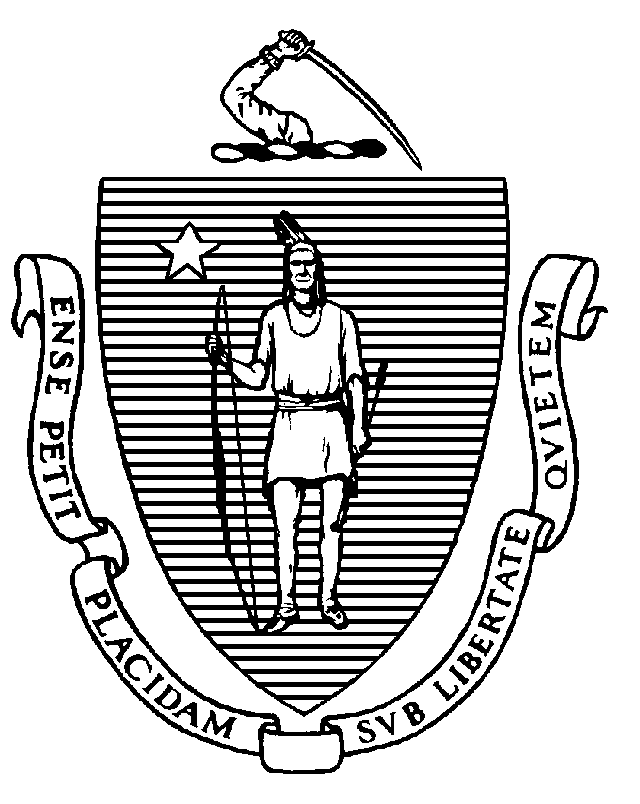 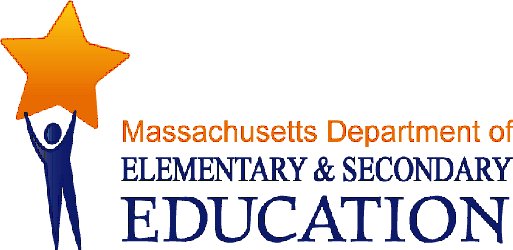 COORDINATED PROGRAM REVIEWMID-CYCLE REPORTDistrict: Ralph C Mahar Regional School DistrictMCR Onsite Dates: 12/03/2013Program Area: Special EducationMitchell D. Chester, Ed.D.Commissioner of Elementary and Secondary EducationCOORDINATED PROGRAM REVIEWMID-CYCLE REPORTCOORDINATED PROGRAM REVIEWMID-CYCLE REPORTCOORDINATED PROGRAM REVIEWMID-CYCLE REPORTSE Criterion # 3A - Special requirements for students on the autism spectrumRating:ImplementedBasis for Findings:Record review and an interview indicate that when a student has a disability on the autism spectrum,  the IEP Team considers and specifically addresses: the verbal and nonverbal communication needs of the student; the need to develop social interaction skills and proficiencies; the needs resulting from the student's unusual responses to sensory experiences; the needs resulting from resistance to environmental change or change in daily routines; the needs resulting from engagement in repetitive activities and stereotyped movements; the need for any positive behavioral interventions, strategies, and supports to address any behavioral difficulties resulting from autism spectrum disorder; and other needs resulting from the student's disability that impact progress in the general curriculum, including social and emotional development.SE Criterion # 8 - IEP Team composition and attendanceRating:ImplementedBasis for Findings:Record review and an interview indicate that members of the Team attend Team meetings unless the district and the parent agree, in writing, that the attendance of the Team member is not necessary because the member's area of the curriculum or related services is not being modified or discussed; or the district and the parent agree, in writing, to excuse a required Team member's participation and the excused member provides written input into the development of the IEP to the parent and the IEP Team prior to the meeting. Record review and an interview indicate that the district has a representative with the authority to commit the resources of the district present at annual review IEP Team meetings.SE Criterion # 18A - IEP development and contentRating:ImplementedBasis for Findings:Record review and an interview indicate that whenever the IEP Team evaluation indicates that a student's disability affects social skills development, or when the student's disability makes him or her vulnerable to bullying, harassment, or teasing, the IEP addresses the skills and proficiencies needed to avoid and respond to bullying, harassment, or teasing. For students identified with a disability on the autism spectrum, the IEP Team considers and specifically addresses the skills and the proficiencies needed to avoid and respond to bullying, harassment, or teasing.SE Criterion # 25 - Parental consentRating:ImplementedBasis for Findings:Record review and an interview indicate that no parent revoked consent during the period covered in the review. The district had procedures in place if a parent gives consent for special education services and then, at any time following, revokes consent to the student's special education services in writing, to discontinue all special education services, and does not use mediation or request a due process hearing to obtain agreement or ruling requiring the continuation of services, consistent with federal regulation. If a parent revokes consent in writing, the district would promptly provide written notice to the parent/guardian of the district's proposal to discontinue services, as well as information on how the parent could obtain a copy of his/her right to procedural safeguards. The district would provide the notice in a reasonable time before the district intended to discontinue the services.SE Criterion # 26 - Parent participation in meetingsRating:ImplementedBasis for Findings:The district provided the student roster documentation required by the Department.SE Criterion # 37 - Procedures for approved and unapproved out-of-district placementsRating:ImplementedBasis for Findings:A review of student records and an interview indicate that written contracts for students in out of district placements contain the requirement to allow the district or Department to conduct announced and unannounced site visits.